Rozkład zajęć w semestrze zimowym  rok akademicki 2017/2018I rok I° Dziennikarstwo i Komunikacja Społeczna opiekun roku: dr Izabela KrasińskaPn.	Wt.	Śr.	Cz.	Pt.					  Pn.	 Wt.	  Śr.	 Cz.	Pt.PAŹDZIERNIK		2	3	4	5	6					  9 	  10	  11	 12	 13						16	17	18	19	20					  23	  24	  25	 26	27					30	31			LISTOPAD			   	  	1	2       3                                               	6     	7     	8     9      10						13	14	15	16     17					  20	21	22	  23 	24                                                  27     28     29     30	GRUDZIEŃ						          1                                                    4        5       6      7  	 8					11	12	13	14	15                                                  18     19     20    21   22					25	26	27	28    29                                                      								STYCZEŃ				                                                                                               1      2	    3	    4	   5           					8	9	10	11	12                                                  15	   16     17     18     19      					22     23    24	25						PoniedziałekWtorekWtorekŚrodaŚrodaŚrodaŚrodaCzwartekCzwartekCzwartekCzwartekCzwartekPiątekPiątekPiątekPiątekPiątek8.00.-14.008.00.-13.008.00.-13.008.00.-9.30.8.00.-9.30.8.00.-9.30.8.00.-9.30.8.00.-9.308.00.-9.308.00.-9.308.00.-9.308.00.-9.308.00-9,308.00-9,308.00-9,308.00-9,308.00-9,30WFlektoratylektoratyHistoria Polski XX w. -w. Dr hab. Mariusz Nowak prof. UJKTydz. Bs.115Historia Polski XX w. -w. Dr hab. Mariusz Nowak prof. UJKTydz. Bs.115Historia Polski XX w. -w. Dr hab. Mariusz Nowak prof. UJKTydz. Bs.115Historia Polski XX w. -w. Dr hab. Mariusz Nowak prof. UJKTydz. Bs.115Współczesne systemy polityczne- wDr Maryana ProkopTydz. AS.115Współczesne systemy polityczne- wDr Maryana ProkopTydz. AS.115Współczesne systemy polityczne- wDr Maryana ProkopTydz. AS.115Współczesne systemy polityczne- wDr Maryana ProkopTydz. AS.115Współczesne systemy polityczne- wDr Maryana ProkopTydz. AS.115Współczesne systemy polityczne- ćw.Dr Maryana ProkopGr IIs119Współczesne systemy polityczne- ćw.Dr Maryana ProkopGr IIs119Współczesne systemy polityczne- ćw.Dr Maryana ProkopGr IIs119Technologia informacyjna-labDr A JachimczykLab 1s.207Technologia informacyjna-labDr A JachimczykLab 1s.20715.00-16.3013.15-14.4513.15-14.459.45-11.159.45-11.159.45-11.159.45-11.159.45-11.159.45-11.159.45-11.159.45-11.159.45-11.159.45-11.159.45-11.159.45-11.159.45-11.159.45-11.15Filozofia –wDr hab. Jacek Rodzeń prof. UJKs.115tydz AEtykieta językowa-ćw.Dr hab. Alicja Gałczyńska prof. UJKGr Is.119Reaserching - ćw.Dr hab. Monika- Olczak-Kardas prof. UJKGR III s.118Historia mediów-ćwDr M.SiudaGr I  Tydz As.118Historia mediów-ćwDr M.SiudaGr I  Tydz As.118Historia Polski XX w. -ćw. Dr hab. Mariusz Nowak prof. UJK Gr I tydz Bs.118Historia Polski XX w. -ćw. Dr hab. Mariusz Nowak prof. UJK Gr I tydz Bs.118Historia mediów- w. Prof. t MielczarekTydz As.115Historia mediów- w. Prof. t MielczarekTydz As.115Historia mediów- w. Prof. t MielczarekTydz As.115Podstawy prawa- ćw.Dr Adam GórskiGr IIs.118Współczesne systemy polityczne- ćw.Dr Maryana ProkopGr Is119Współczesne systemy polityczne- ćw.Dr Maryana ProkopGr Is119Współczesne systemy polityczne- ćw.Dr Maryana ProkopGr Is119Technologia informacyjna-labDr A JachimczykLab 3s.20716.46-18.1515.00-16.3015.00-16.3011.30-13.0011.30-13.0011.30-13.0011.30-13.0011.30-13.0011.30-13.0011.30-13.0011.30-13.0011.30-13.0011.30-13.0011.30-13.0011.30-13.0011.30-13.0011.30-13.00Filozofia –wDr hab. Jacek Rodzeń prof. UJKs.115tydz ANauka o komunikowaniu –ćw.Dr Rafał Miernik Gr IIs.119Reaserching- ćw.Dr hab. Monika- Olczak-Kardas prof. UJKGR Is.118Historia mediów-ćw.Dr M.SiudaGr II Tydz As.118Historia Polski XX w. -ćw. Dr hab. Mariusz Nowak prof. UJKGr IItydz Bs.118Historia Polski XX w. -ćw. Dr hab. Mariusz Nowak prof. UJKGr IItydz Bs.118Profilaktyka uzależnień-ćw.Dr Izabela KrasińskaGr IIIs.119Nauka o komunikowaniu –ćw.Dr Izabela KrasińskaGr Is.119Nauka o komunikowaniu –ćw.Dr Izabela KrasińskaGr Is.119Dziennikarskie źródła informacji – ćw.Dr Jolanta DzierżyńskaGr IIIs.11810 spotk.Dziennikarskie źródła informacji – ćw.Dr Jolanta DzierżyńskaGr IIIs.11810 spotk.Dziennikarskie źródła informacji – ćw.Dr Jolanta DzierżyńskaGr IIIs.11810 spotk.Podstawy prawa- ćw.Dr Adam GórskiGr Is.118Współczesne systemy polityczne- ćw. Dr Maryana ProkopGr IIIs119Współczesne systemy polityczne- ćw. Dr Maryana ProkopGr IIIs119Współczesne systemy polityczne- ćw. Dr Maryana ProkopGr IIIs11916.45-18.1516.45-18.1513.15-14.4513.15-14.4513.15-14.4513.15-14.4513.15-14.4513.15-14.4513.15-14.4513.15-14.4513.15-14.4513.15.-14.4513.15.-14.4513.15.-14.4513.15.-14.4513.15.-14.45Reaserching- ćw.Dr hab. Monika- Olczak-Kardas prof.UJKGR IIs.118.Historia mediów-ćw.Dr M.SiudaGr IIItydz As.118Historia Polski XX w. -ćw. Dr hab. Mariusz Nowak prof. UJKGr III  Tydz Bs.118Historia Polski XX w. -ćw. Dr hab. Mariusz Nowak prof. UJKGr III  Tydz Bs.118Profilaktyka uzależnień-ćw.Dr Izabela KrasińskaGr IIs.119Nauka o komunikowaniu –ćw.Dr Izabela KrasińskaGr IIIs.119Nauka o komunikowaniu –ćw.Dr Izabela KrasińskaGr IIIs.119.Dziennikarskie źródła informacji- ćw.Dr Jolanta DzierżyńskaGr Is.11810 spotk..Dziennikarskie źródła informacji- ćw.Dr Jolanta DzierżyńskaGr Is.11810 spotk..Dziennikarskie źródła informacji- ćw.Dr Jolanta DzierżyńskaGr Is.11810 spotk.Podstawy prawa –ćw.Dr Adam GórskiGr IIIs.118Technologia informacyjna-labDr A JachimczykLab 2s.20715.00-16.3015.00-16.3015.00-16.3015.00-16.3015.00-16.3015.00-16.3015.00-16.3015.00-16.3015.00-16.3015.00-16.3015.00-16.3015.00-16.3015.00-16.3015.00-16.30Nauka o komunikowaniu –wDr Izabela Krasińskas.115Nauka o komunikowaniu –wDr Izabela Krasińskas.115Nauka o komunikowaniu –wDr Izabela Krasińskas.115Nauka o komunikowaniu –wDr Izabela Krasińskas.115Technologia informacyjna- lab.Dr A JachimczykLab 4s.207Technologia informacyjna- labLab 5Mgr J.Chałupczaks.6Dziennikarskie źródła informacji- ćw.Dr Jolanta DzierżyńskaGR IIs.11810 spotk.Dziennikarskie źródła informacji- ćw.Dr Jolanta DzierżyńskaGR IIs.11810 spotk.Dziennikarskie źródła informacji- ćw.Dr Jolanta DzierżyńskaGR IIs.11810 spotk.Teoria gatunków dziennikarskich- wDr hab. Jolanta Chwastyk-Kowalczyk, prof. UJKs.115Teoria gatunków dziennikarskich- wDr hab. Jolanta Chwastyk-Kowalczyk, prof. UJKs.115Teoria gatunków dziennikarskich- wDr hab. Jolanta Chwastyk-Kowalczyk, prof. UJKs.115Teoria gatunków dziennikarskich- wDr hab. Jolanta Chwastyk-Kowalczyk, prof. UJKs.115Teoria gatunków dziennikarskich- wDr hab. Jolanta Chwastyk-Kowalczyk, prof. UJKs.11516.45-18.1516.45-18.1516.45-18.1516.45-18.1516.45-18.1516.45-18.1516.45-18.1516.45-18.1516.45-18.1516.45-18.1516.45-18.15Dziennikarskie źródła informacji – wDr Jolanta Dzierżyńskas.1155 spot. Podstawy prawa –w.Dr Adam Górskis.115  tydz.BPodstawy prawa –w.Dr Adam Górskis.115  tydz.B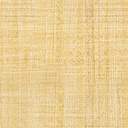 